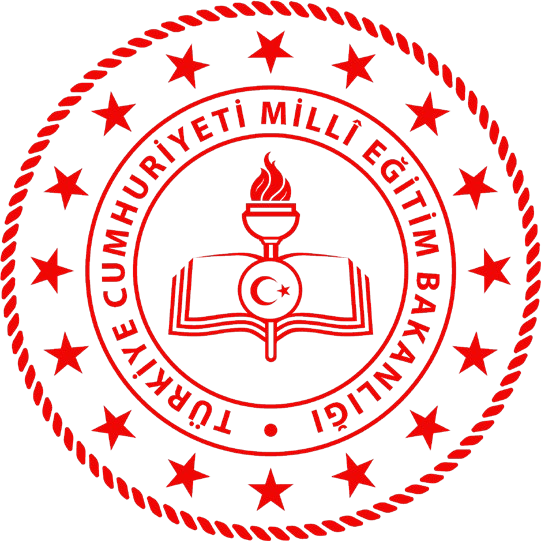 ATAKENT İLKOKULU MÜDÜRLÜĞÜ                             DİLİMİZİN ZENGİNLİKLERİ PROJESİ KAPSAMINDAANAHTAR KELİMELERLE HİKÂYE YAZMA VE ANLATMA YARIŞMASITEKİRDAĞ 2023DİLİMİZİN ZENGİNLİKLERİ PROJESİ KAPSAMINDA“2023 YILI ATAKENT İLKOKULU HER ANAHTAR KELİMELERLE HİKÂYE YAZMA VE ANLATMA YARIŞMA ŞARTNAMESİBİRİNCİ BÖLÜMKONU:Madde-1. Yarışmanın Konusu: Belirlenen  tema ve verilen anahtar kelimelerden  dört  tane seçerek , kelimelerin içinde yer aldığı bir hikâye anlatımı”AMAÇ:Madde-2. Yarışma kapsamında şunlar amaçlanmıştırÖğrencilerimizde okuma ve yazma isteği uyandırmak,Ana dil bilincini geliştirmek, dil şuurunun toplumda yerleşmesi ve gelişmesini sağlamak,Yazarlığın genç kuşaklarca da sürdürülmesini teşvik etmek,Öğrencilerimizin kişisel ve sosyal gelişimini desteklemek,Öğrencilerimizin potansiyellerini ortaya çıkarabilecekleri uygun zemini hazırlamak,Okuyan, düşünen ve yazan gençliğin ortaya çıkmasına katkıda bulunmak,Öğrencilerin kelime hazinelerini geliştirmek, düşünce dünyasına hitap edebilmek.Öğrencilere düşünme, yorumlama yeteneği kazandırmak,Öğrencilerin özgüven duygusunu geliştirmek.DAYANAK:Madde-3.Millî Eğitim Bakanlığı Okul Öncesi Eğitim ve İlköğretim Kurumları YönetmeliğiMillî Eğitim Bakanlığı Eğitim Kurumları Sosyal Etkinlikler Yönetmeliği hükümlerine dayanılarak hazırlanmıştır.Millî Eğitim Bakanlığı “Dilimizin Zenginlikleri Projesi”KAPSAM:Madde-4. Bu şartname, yukarıda amacı ve konusu belirtilen yarışmaya katılacakları, yapılacak işlemleri, değerlendirmeyi ve yarışma takvimine ilişkin esas ve usulleri kapsamaktadır.KOMİSYONLAR:Madde-5.Yarışma Değerlendirme Komisyonu-Değerlendirme Yeri ve Saati:İKİNCİ BÖLÜMYARIŞMAYA KATILACAKLAR:Madde-6.Yarışma 2. , 3. ve 4. sınıflarda verilen kelimelerin içinde yer aldığı bir hikâye oluşturup yazım kurallarına göre yazıp sınıf öğretmenine teslim edecekler.Okul komisyonu her sınıf düzeyi için belirlenen ortak tema ve  kelimelerin  sınıf öğretmenlerine sınıflarına duyurması için bildirilecek.BAŞVURUMadde-7.a. Başvurular: Öğrenci kendisine bildirilen kelimelerle oluşturduğu hikaye metnini belirtilen süre içerisinde sınıf öğretmenine teslim ederek yarışmaya başvuracak.b.Yarışmaya katılan öğrencilerden Ek 1 ve Ek 2 alınıp; eser başvuruları ile birlikte gönderilecektir.Son başvuru tarihinden sonra gönderilecek eserler değerlendirmeye alınmayacaktır.d. Yarışma ile ilgili ilan, duyuru ve açıklamalar Atakent İlkokulu Müdürlüğü tarafından resmi web sitesi üzerinden yapılacaktır.YARIŞMAYA KATILACAK ESERLERDE ARANAN ŞARTLAR:Madde-8. Yarışmaya katılacak eserlerde aşağıdaki şartlar aranır.Başvuru yapılan eserin, Türkiye Cumhuriyeti Anayasası, Milli Eğitim Temel Kanunu ile Türk Milli Eğitiminin Genel Amaçlarına uygun olarak ilgili yasal düzenlemelerde belirtilen ilke, esas ve amaçlara aykırılık teşkil etmeyecek şekilde hazırlanması gerekmektedir. Bu şekilde hazırlanmayan eserler değerlendirmeye alınmayacaktır.Eserlerin konusu öğrencilerin hayal gücü ile sınırlıdır.  Eserler gerçek bir olaydan esinlenerek yazılabileceği gibi hayal ürünü de olabilir.  Eserlerde sınıf öğretmenleri tarafından kendisine bildirilen  tema ve anahtar kelimelerden             en az 4 kelime bulunmalıdır.  Eserlerde kullanılan anahtar kelimeler hikâye başlığından önce “ Hikâyede  kullanılan anahtar kelimeler” başlığı ile belirtilmelidir.Eserler öğrencinin kendi el yazısı ile yazım kuralları ve noktalama işaretlerine dikkat ederek yazılacaktır. Yazı ve sayfa düzenine dikkat edilecek.2. , 3. ve 4. Sınıf hikâyeleri eserleri en az 1 en fazla 5 sayfa olmalıdır. Sayfa numaraları sayfa sonunun orta bölümünde belirtilmelidir.Yarışmaya katılacak eserlerin daha önce başka bir yerde yayımlanmamış; başka bir yarışmaya veya herhangi bir yayın grubuna gönderilmemiş olması gerekmektedir.Her yazar ancak bir (1) eserle yarışmaya katılabilir.Birden fazla kişi tarafından ortaklaşa yazılmış hikâyeler yarışmaya kabul edilmez.Yarışmaya gönderilecek hikâyelerin üzerinde öğrenci veya okuluyla ilgili kişisel bilgiler yazılmaz.Yarışmaya katılacak öğrencinin ve okulun iletişim bilgilerini içeren bilgiler ekte yer alan “EK- 1 Yarışma Başvuru Formuna” yazılacaktır.m. Ekte yer alan “EK-2 Veli İzin ve Taahhütname Belgesi,” yarışmaya katılacak öğrencinin velisi tarafından imzalanacaktır.Yarışmaya katılan öğrenciler hikâyelerini ve eklerini (EK-1, EK-2) okul idaresine ulaştırmak üzere sınıf öğretmenlerine teslim edeceklerdir.Başvurular 27 Aralık 2023 tarihine kadar alınacak olup 29 Aralık 2023 sınıf  birincileri ilan edilecektir.Yarışma sonucunda eşit puana sahip eserin dereceye girmesi durumunda kelime sayısı daha fazla olan eser başarılı sayılacaktır.Alıntı veya kopya olduğu, başka bir yarışmaya veya herhangi bir yayın gurubuna gönderilmiş olduğu tespit edilen eserler iptal edilecek ve eser sahibi hiçbir hak iddia edemeyecektir.Yarışmayla ilgili gelişebilecek durumlarla ilgili son karar mercii Atakent İlkokulu Müdürlüğüdür.Atakent İlkokulu Müdürlüğü bilgisi ve onayı dâhilinde Atakent İlkokulu Müdürlüğü yarışma  şartnamesiyle ilgili değişiklik yapma hakkına sahiptir.Yukarıda belirtilen şartları taşımayan eserler ile ekleri gönderilmemiş, eksik gönderilmiş veya imzalanmamış olan eserler değerlendirilmeye alınmaz.Yarışmaya katılanlar, yukarıda yer alan şartların tamamını kabul etmiş sayılırlar.TELİF HAKKIMadde-9.Yarışmaya katılan eserler (hikâyeler) sahibine geri gönderilmez.Eserlerin (hikâyeler) telif hakkı eser sahibine ait olup, derece alsın veya almasın yarışmaya katılan tüm eserlerin (hikâyeler) kullanım hakkı Atakent İlkokulu Müdürlüğüne aittir. Atakent İlkokulu Müdürlüğü afiş, katalog, kitap, broşür vb. her türlü tanıtım malzemesi olarak kullanma hakkına ve 5846 sayılı yasadan doğan tüm telif haklarına sahip olacaktır.ESERLERİN DEĞERLENDİRİLMESİ:Madde-10. Başvuru, eleme ve değerlendirmede aşağıdaki usul ve esaslar uygulanır.Yarışmaya son başvuru tarihi 27 Aralık 2023 Çarşamba günü saat 16.00’dir.Atakent İlkokulu  Müdürlüğüne sınıf öğretmeni aracılığı ile gönderilen  eserlerler     kurulacak olan bir komisyonca değerlendirilir.Ödüle layık görülecek eserler Değerlendirme Komisyonu tarafından       belirlenir.Değerlendirme komisyonu kararı kesindir. Değiştirilemez, itiraz edilemez.Değerlendirme sonuçları Atakent İlkokulu Müdürlüğüne ait web sitesi  okul sosyal medya hesapları üzerinden 29 Aralık 2023’de ilan edilecektir.Sınıf  birincileri duyurulup ödülleri verilecektir.DEĞERLENDİRME KRİTERLERİ:Madde-11.1-Amaçlara Uygunluk	(Anahtar kelimeler kullanılmış mı?)				102-Hikayenin başlığı 										103-Özgünlük										            254-Kurgu, karakter ve olayların uyumu						            155-Türkçeyi kullanma becerisi								206-Hikâyenin bir bütün olarak sunulabilmesi						            107-Hikâye anlatma tekniğinin kullanımı ve Sahnedeki duruş (Ses tonu,Jest ve mimikler)  10										      	   			    	                     Toplam 100ÖDÜLLER:Madde-12.Değerlendirme Komisyonu tarafından 2. , 3. , 4. Sınıflar  düzeyi için ayrı ayrı belirlenen birincilere sürpriz hediyeler verilecektir.Katılımcılardan sınıf birincilerine katılım belgesi verilecektir.YARIŞMA TAKVİMİ:Madde-13.EKLER:Madde-14.EK-1 Veli İzin Belgesi ve Yarışma Başvuru Formu,EK-2 Veli İzin ve taahhütname Belgesi,EK-1VELİ İZİN BELGESİ    VEYARIŞMA BAŞVURU FORMUTAAHAHÜTNAMEAtakent İlkokulu  sınıflar arası hikâye yazma yarışması çerçevesinde; Atakent İlkokulu Müdürlüğü tarafından düzenlenen yarışmaya öğrencimin katılmasına izin verdiğimi, gönderdiğimiz eserin 5846 Sayılı Fikir ve Sanat Eserleri Kanunu’ndan doğan tüm telif haklarının Atakent İlkokulu  Müdürlüğü tarafından kullanılmasını, eserle ilgili tüm yasal sorumluluğun bana ait olacağını beyan ve taahhüt ederim. ……/……/2023Veli Adı-Soyadı: İmza:EK-2ATAKENT İLKOKULUAydınlatma MetniBu aydınlatma metni, 6698 sayılı Kişisel Verilerin Korunması Kanunu’nun 10’uncu maddesi ile Aydınlatma Yükümlülüğünün Yerine Getirilmesinde Uyulacak Usul ve Esaslar Hakkında Tebliğ kapsamında veri sorumlusu sıfatıyla Atakent İlkokulu tarafından hazırlanmıştır.Kurumumuzca, siz ve öğrencinize ait görsel ve yazınsal kişisel veriler eğitim ve öğretim süreçleri kapsamında düzenlenen faaliyetlerin kamuoyu ile paylaşımı ve tanıtımı amacıyla 6698 sayılı Kanun’un 5’inci maddesinin birinci fıkrası gereği ilgili kişinin “Açık Rızasının Alınması” işleme şartına dayalı olarak otomatik veya otomatik olmayan yolla işlenecektir.Kurumumuzla paylaşılan kişisel veriler, sadece hukuki uyuşmazlıkların giderilmesi veya ilgili mevzuatı gereği talep edilmesi hâlinde adlî makamlar/ilgili kurum ve kuruluşlara aktarılabilecektir.Söz konusu Kanunun “İlgili Kişinin Hakları”nı düzenleyen 11’inci maddesi kapsamındaki taleplerinizi “Veri Sorumlusuna Başvuru Usul ve Esasları Hakkında Tebliğe” göre Atakent  İlkokulu Ali Paşa Mah. Esin Sok  No:1  Çorlu  / TEKİRDAĞ   adresine yazılı olarak iletebilirsiniz.Okudum. Anladım.  	Tarih:…../12/2023						   Adı Soyadı:							  İmza:AÇIK RIZA ONAYI6698 sayılı Kişisel Verilerin Korunması Kanunu kapsamında “Anahtar Kelimelerle Hikaye Anlatma Yarışması” sosyal etkinlik faaliyetlerine ilişkin tarafıma gerekli bilgilendirme yapılmıştır.        Bu doğrultuda, işlendiği belirtilen Atakent İlkokulu’nda öğrenim gören ………………… T.C. Kimlik Numaralı velisi/vasisi bulunduğum……………………………………….. adlı öğrenciye ait görsel ve işitsel kişisel verilerin; eğitim ve öğretim süreçleri kapsamında düzenlenen faaliyet/etkinliklerin kamuoyu ile paylaşımı ve tanıtımı amacıyla, öğrencimin öğrenim gördüğü eğitim kurumu dâhil Bakanlığın merkez ve taşra teşkilatı siteleri ile sosyal medya hesaplarında paylaşılmasına;
				Onay veriyorum.                                 Onay vermiyorum.                                                						…/12/2023Adı Soyadı:     T.C. Kimlik No:          İmza:Not: EK-1 ve EK-2 Belgeleri hikâye ile birlikte öğrencinin okuluna teslim edilecektir.SINIFTEMAANAHTAR KELİMELER  2. SINIFLARARKADAŞLIKÖzen ,Düşünce ,Sevecen,Oyun ,Sevgi-Saygı,Dürüstlük, Anlayış,Paylaşım,Televizyon,Paten,Güven,Rahatlık,İp,Top,Rahatlık,Piknik3. SINIFLARTASARRUFTüketim,Aşırılık,Birikim,Kalem,Kumbara,Masraf,Aile,Çocuk,Plan,Bisiklet,Para,Balon,Okul,Mavi,Zaman,Tutumluluk.4. SINIFLARHOŞGÖRÜYaşlı,Yağmur,Tahammül,Düşünce,Muhabbet,Çıkar,Kural,Sabır,  Kibir,Yağmur,Yaşlı,Kırmızı,Arkadaşlık,Defter,Niyet,Sevecen,Kedi.DEĞERLENDİRİLECEK         SINIFDEĞERLENDİRME KOMİSYONUGÜN-YER-SAAT2. SINIFÖzgün  ÖĞÜT             Müdür YardımcısıAsuman  KARAKUŞ  1.Sınıflar Zümre Başkanı     Aynur  CİNCİ                 1. Sınıf Öğretmeni29 Aralık 2023Konferans Salonu           15:403. SINIFÖzgün  ÖĞÜT        Müdür YardımcısıSümeyra GÖZÜM  4.Sınıflar Zümre Başkanı     Özgür ARDUÇ          4. Sınıf Öğretmeni29 Aralık 2023Konferans Salonu           08:504. SINIFÖzgün  ÖĞÜT        Müdür YardımcısıGülperi ASLAN     3.Sınıflar Zümre Başkanı      Elif  YILMAZ          3. Sınıf Öğretmeni29 Aralık 2023Konferans Salonu           09:401Değerlendirme Komisyonu Oluşturulması21 Aralık 20232Yarışma Planının, Şartnamesinin ve Afişinin Hazırlanması21 Aralık 20234Yarışmanın Duyurulması      21 Aralık 20236Zümre Başkanlarınca Yarışmaya Katılacak Eserlerin Mdr. Yrd. Özgün ÖĞÜT'e ulaştırılması.22 Aralık 2023–27 Aralık 20237Değerlendirme Komisyonu Tarafından Eserlerin Değerlendirilmesi (Sınıflar bazında ilk üç eserin belirlenmesi)  28 Aralık 20238Sonuçların İlanı29 Aralık 20239Ödül Töreni      29 Aralık 2023ESERİN ADI:OKUL ADI:ÖĞRENCİ ADI-SOYADI:SINIFI VE ŞUBESİ:VELİ CEP TEL:(Kişinin açık rızası ile)